Name:DIRECTIONS:  Go to ScienceBuddies.org or BLS.gov/OOH.  Complete the following table by selecting Science, Technology, Engineering, and Math that are new and interesting to you.  Each row suggests a different education level:  trade or certificate, associate’s degree, bachelor’s degree, or graduate degree (master’s or doctoral).  An example is provided.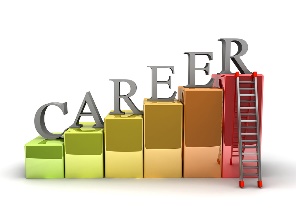 List 3 STEM careers that are in high demand:  1.2.3.List STEM careers that are essential to our health, happiness, and safety.HEALTH:HAPPINESS:SAFETY:List 3 STEM careers that require collaboration:1.2.3.List 3 STEM careers that benefit from creativity:1.2.3.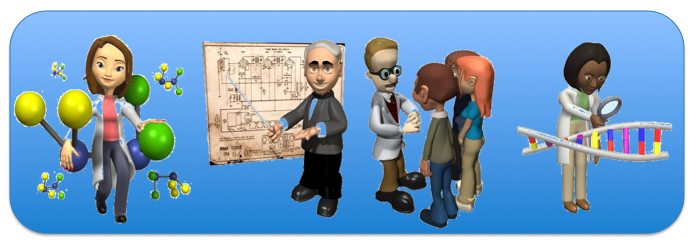 Which STEM occupation or career is new and interesting to meHow much could I earn in the job, and what is the outlook?How can I summarize the job that I might do in this occupation or career?What would I need to do if I wanted to pursue this occupation or career?  What would I study in college?  How could I prepare now?EXAMPLEEnvironmental Engineer$78,740/year22% growthEnvironmental engineers use the principles of engineering, soil science, biology, and chemistry to develop solutions to environmental problems.  They are important for protecting our environment.Must have a bachelor’s degree in environmental engineering or related field, such as civil, chemical, or mechanical engineering.  Employers value practical experience, so I should seek an internship.  In high school, I should take related sciences.  Environmental engineers should be creative, inquisitive, analytical, and detail oriented.  They should work well as part of a team and communicate well.  I can start developing those skills now.TRADE OR CERTIFICATEASSOCIATESBACHELORSGRADUATE